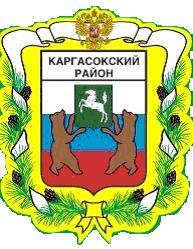 МУНИЦИПАЛЬНОЕ ОБРАЗОВАНИЕ «Каргасокский район»ТОМСКАЯ ОБЛАСТЬАДМИНИСТРАЦИЯ КАРГАСОКСКОГО РАЙОНА4. Основные функции ЕДДСНа ЕДДС возлагаются следующие основные функции:прием и передача сигналов оповещения экстренной информации;прием, регистрация и документирование всех входящих и исходящих сообщений и вызовов;анализ и оценка достоверности поступившей информации, доведение ее до ДДС, в компетенцию которых входит реагирование на принятое сообщение;сбор от ДДС, действующих на территории муниципального образования «Каргасокский район» информации об угрозе или факте возникновения ЧС (происшествия) сложившейся обстановке и действиях сил и средств по ликвидации ЧС (происшествия) и доведения её до реагирующих служб;обработка и анализ данных о ЧС (происшествии), определение её масштаба и уточнение состава сил и средств, привлекаемых для реагирования на ЧС (происшествие), их оповещение о переводе в соответствующие режимы функционирования;оповещение руководящего состава Администрации Каргасокского района, органов управления и сил гражданской обороны и РСЧС муниципального уровня, ДДС о ЧС (происшествии);информирование ДДС и сил РСЧС, привлекаемых к ликвидации ЧС (происшествия), об обстановке, принятых и рекомендуемых мерах;обеспечение своевременного оповещения и информирования населения о ЧС по решению председателя Комиссии по предупреждению и ликвидации чрезвычайных ситуаций и обеспечению пожарной безопасности Каргасокского района;представление докладов (донесений) об угрозе или возникновении ЧС (происшествий), сложившейся обстановке, возможных вариантах решений и действиях по ликвидации ЧС (происшествий) в соответствии с приказом МЧС России от 11.01.2021 № 2 «Об утверждении инструкции о сроках и формах представления информации в области защиты населения и территорий от чрезвычайных ситуаций природного и техногенного характера»;представление оперативной информации о происшедших ЧС (происшествиях), ходе работ по их ликвидации и представление соответствующих докладов по подчиненности, в установленном порядке;уточнение и координация действий, привлеченных ДДС по их совместному реагированию на вызовы (сообщения о происшествиях), поступающих по всем имеющимся видам и каналам связи, в том числе по системе-112; контроль результатов реагирования на вызовы (сообщения о происшествиях), поступающих по всем имеющимся видам и каналам связи, в том числе по системе – 112;мониторинг, анализ, прогнозирование, оценка и контроль сложившейся обстановки на основе информации, поступающей от различных информационных систем и конечных устройств.5. Порядок работы ЕДДС5.1. Для обеспечения своевременного и эффективного реагирования на угрозы возникновения и возникновение ЧС (происшествий) в ЕДДС организуется круглосуточное дежурство.5.2. К несению дежурства допускается дежурно-диспетчерской персонал, прошедший стажировку на рабочем месте и допущенный в установленном порядке к несению дежурства.Специалисты ЕДДС должны получать профессиональное образование по соответствующим программам подготовки в образовательных учреждениях, имеющих лицензию на осуществление дополнительного профессионального образования, в течение первого года со дня назначения на должность и не реже одного раза в пять лет.5.3. Перед заступлением на дежурство начальником ЕДДС или лицом, его замещающим должен проводится инструктаж дежурно-диспетчерского персонала ЕДДС согласно утвержденному плану проведения инструктажа. В ходе инструктажа до дежурно-диспетчерского персонала доводятся оперативная обстановка, задачи на очередное дежурство, анализируется характерные недостатки в действиях персонала и указываются меры, исключающие их повторение. Со сменяющемся старшим дежурным, дежурным, руководителем ЕДДС (или лицом его замещающим) проводится подведение итогов несения оперативного дежурства, в ходе которого осуществляется разбор действий за прошедшее дежурство, доводятся основные недостатки и указываются меры, исключающие повторение выявленных недостатков.5.4. В ходе приема-сдачи дежурства дежурный принимает у сменяющегося дежурного документацию, средства связи, АРМ и другое оборудование с занесением соответствующих записей в журнале приема-сдачи дежурства.5.5. Привлечение дежурных ЕДДС к решению задач, не связанных с несеним оперативного дежурства, не допускается.5.6. Во время несения дежурства дежурный ЕДДС выполняет функциональные задачи в соответствии с должностными инструкциями и алгоритмами действий.При нарушении трудовой дисциплины, безопасности связи правил эксплуатации техники (оборудования), техники безопасности и пожарной безопасности дежурно-диспетчерский персонал может быть отстранен от несения дежурства.Право отстранения от дежурства принадлежит Заместителю Главы Каргасокского района по вопросам безопасности – начальнику отдела общественной безопасности (или лицу его замещающему).В зависимости от степени тяжести и последствий допущенных нарушений виновные лица привлекаются к установленной законом ответственности в соответствии с действующим законодательством.5.7. Информация об угрозах возникновения и возникновении ЧС (происшествий) поступает в ЕДДС по всем имеющимся каналам связи и информационным системам. Вся информация об угрозе возникновения или о возникновении ЧС (происшествия) регистрируется в установленном порядке дежурно-диспетчерским персоналом ЕДДС и незамедлительно передается в ЭОС, которые необходимо направить в зону ЧС (происшествия), а также в ЦУКС ГУ МЧС России по Томской области Российской Федерации.5.8. Ежемесячно руководителем ЕДДС или лицом, его замещающим проводится анализ функционирования ЕДДС и организации взаимодействия с ДДС, действующими муниципального образования «Каргасокский район».6. Режим функционирования ЕДДС    6.1. ЕДДС функционирует в режимах: повседневной деятельности - при отсутствии угрозы возникновения ЧС; повышенной готовности - при угрозе возникновения ЧС; чрезвычайной ситуации - при возникновении и ликвидации ЧС.6.2. В режиме повседневной деятельности ЕДДС осуществляет круглосуточное дежурство, находясь в готовности к экстренному реагированию на угрозу возникновения или возникновение ЧС (происшествий). В этом режиме ЕДДС муниципального образования «Каргасокский район» осуществляет:прием от населения, организаций и ДДС информации (сообщений) об угрозе или факте возникновения ЧС (происшествия);сбор, обработку и обмен информацией в области защиты населения и территорий от ЧС (происшествий) и обеспечения пожарной безопасности, с использованием информационных систем;обобщение и анализ информации о ЧС (происшествиях) за сутки дежурства и представление соответствующих докладов в установленном порядке;мероприятия по поддержанию в готовности к применению программно-технических средств ЕДДС, средств связи и технических средств оповещения муниципальной автоматизированной системы централизованного оповещения;передачу информации об угрозе возникновения или возникновении ЧС (происшествия) по подчиненности, в первоочередном порядке Главе Каргасокского района, Заместителю Главы Каргасокского района по общественной безопасности – начальнику отдела общественной безопасности, главному специалисту по ГО и ЧС – начальнику ЕДДС, в ЭОС, которые необходимо направить к месту или задействовать при ликвидации ЧС (происшествий), в ЦУКС ГУ МЧС России по Томской области Российской Федерации;по решению председателя Комиссии по предупреждению и ликвидации чрезвычайных ситуаций и обеспечению пожарной безопасности Каргасокского района с пункта управления ЕДДС проводит информирование населения о ЧС;контроль за своевременным устранением неисправностей и аварий на системах жизнеобеспечения муниципального образования;уточнение и корректировку действий ДДС, привлекаемых к реагированию на вызовы (сообщения о происшествиях), поступающие по всем имеющимся видам и каналам связи, в том числе по системе - 112;контроль результатов реагирования на вызовы (сообщения о происшествиях), поступающие по всем имеющимся видам и каналам связи, в том числе по системе - 112;направление в органы управления муниципального звена территориальной подсистемы РСЧС по принадлежности прогнозов, полученных от ЦУКСГУ МЧС России по Томской области Российской Федерации, об угрозах возникновения ЧС (происшествий) и моделей развития обстановки по неблагоприятному прогнозу в пределах муниципального образования.6.3. В режим повышенной готовности ЕДДС, привлекаемые ЭОС и ДДС организаций (объектов), переводятся решением Главы Каргасокского района при угрозе возникновения ЧС. В режиме повышенной готовности ЕДДС дополнительно осуществляет:взаимодействие с руководителями соответствующих служб по вопросам подготовки сил и средств РСЧС, ЭОС и ДДС организаций к действиям в случае возникновения ЧС (происшествия);передачу информации об угрозе возникновения ЧС (происшествия) по подчиненности, в первоочередном порядке председателю КЧС и ОПБ Каргасокского района, Заместителю Главы Каргасокского района по общественной безопасности – начальнику отдела общественной безопасности, главному специалисту по ГО и ЧС – начальнику ЕДДС, в ЭОС, которые необходимо направить к месту или задействовать при ликвидации ЧС (происшествия), в ЦУКС ГУ МЧС России по Томской области Российской Федерации;получение и анализ данных наблюдения и контроля за обстановкой на территории муниципального образования «Каргасокский район», на ПОО, опасных производственных объектах, а также за состоянием окружающей среды;прогнозирование возможной обстановки, подготовку предложений по действиям привлекаемых ЭОС и ДДС организаций, сил и средств РСЧС;корректировку алгоритмов действий ЕДДС на угрозу возникновения ЧС и планов взаимодействия с соответствующими ЭОС и ДДС организаций, силами и средствами РСЧС, действующими на территории муниципального образования в целях предотвращения ЧС;контроль и координацию действий ЭОС и ДДС организаций, сил и средств РСЧС при принятии ими экстренных мер по предотвращению возникновения ЧС или смягчению ее последствий;обеспечение информирования населения о ЧС;представление докладов в органы управления в установленном порядке;доведение информации об угрозе возникновения ЧС до глав сельских поселений муниципального образования «Каргасокский район»;направление в ЦУКС ГУ МЧС России по Томской области, другие органы управления, в установленном порядке, сведений о проведенных превентивных мероприятиях в соответствии с полученным прогнозом возможных ЧС или оперативным предупреждением о прохождении комплекса опасных и неблагоприятных метеорологических явлений.6.6. В режим чрезвычайной ситуации ЕДДС, привлекаемые ЭОС и ДДС организаций (объектов), и силы муниципального звена территориальной подсистемы РСЧС переводятся решением Главы Каргасокского района при возникновении ЧС. В этом режиме ЕДДС дополнительно осуществляет выполнение следующих задач:организует экстренное оповещение и направление к месту ЧС сил и средств РСЧС, привлекаемых к ликвидации ЧС, осуществляет координацию их действий по предотвращению и ликвидации ЧС, а также реагированию на происшествия после получения необходимых данных;осуществляет сбор, обработку и представление собранной информации, проводит оценку обстановки, дополнительное привлечение к реагированию ЭОС и ДДС организаций, действующих на территории муниципального образования «Каргасокский район», проводит оповещение глав сельских поселений;  по решению Главы Каргасокского района с пункта управления ЕДДС, проводит оповещение населения о ЧС;осуществляет сбор, обработку, уточнение и представление оперативной информации о развитии ЧС, а также координацию действий ЭОС, ДДС организаций, привлекаемых к ликвидации ЧС, сил и средств РСЧС;осуществляет постоянное информационное взаимодействие с руководителем ликвидации ЧС, Главой Каргасокского района (председателем КЧС и ОПБ), ОДС ЦУКС ГУ МЧС России по Томской области и организациями (подразделениями) органов исполнительной власти Томской области, обеспечивающими деятельность этих органов в области защиты населения и территорий от ЧС, оперативным штабом ликвидации ЧС и тушения пожаров, ЭОС, ДДС организаций, а также с главами сельских поселений о ходе реагирования на ЧС и ведения аварийно-восстановительных работ;осуществляет контроль проведения аварийно-восстановительных и других неотложных работ;готовит и представляет в органы управления доклады и донесения о ЧС в установленном порядке.6.7. При подготовке к ведению и ведении ГО ЕДДС осуществляют:получение сигналов оповещения и (или) экстренной информации, подтверждают ее получение у вышестоящего органа управления ГО;организацию оповещения руководящего состава ГО муниципального образования «Каргасокский район», сил ГО, дежурных служб (руководителей) социально значимых объектов и дежурных (дежурно-диспетчерских) служб организаций, эксплуатирующих опасные производственные объекты I и II классов опасности, особо радиационно-опасные и ядерно-опасные производства и объекты, последствия аварий на которых могут причинять вред жизни и здоровью населения, проживающего или осуществляющего хозяйственную деятельность в зонах воздействия поражающих факторов за пределами их территорий, гидротехнические сооружения чрезвычайно высокой опасности и гидротехнические сооружения высокой опасности;обеспечение оповещения населения, находящегося на территории муниципального образования «Каргасокский район»;организацию приема от организаций, расположенных на территории муниципального образования «Каргасокский район», информации по выполнению мероприятий ГО с доведением ее до органа управления ГО муниципального образования «Каргасокский район»;ведение учета сил и средств ГО, привлекаемых к выполнению мероприятий ГО.6.8. В режимах повышенной готовности и чрезвычайной ситуации информационное взаимодействие между ДДС осуществляется через ЕДДС. Для этого в ЕДДС от взаимодействующих ДДС в первоочередном обязательном порядке и на безвозмездной основе передаются сведения об угрозе возникновения или возникновении ЧС, сложившейся обстановке, принятых мерах, задействованных и требуемых дополнительно силах, и средствах. Поступающая в ЕДДС информация доводится до всех заинтересованных ДДС.6.9. Функционирование ЕДДС при подготовке к ведению и ведении ГО осуществляется в соответствии с планом приведения в готовность гражданской обороны и планом гражданской обороны и защиты населения муниципального образования «Каргасокский район», инструкциями дежурно-диспетчерскому персоналу ЕДДС по действиям в условиях особого периода.7. Состав и структура ЕДДС 7.1. ЕДДС включает в себя персонал ЕДДС, технические средства управления, связи и оповещения.7.2. В состав персонала ЕДДС входят:руководство ЕДДС: Заместитель Главы Каргасокского района по общественной безопасности – начальник отдела общественной безопасности, главный специалист по ГО и ЧС – начальник ЕДДС;дежурно-диспетчерский персонал ЕДДС: старшие дежурные, дежурные.8. Комплектование и подготовка кадров ЕДДС8.1. Комплектование ЕДДС персоналом осуществляется в порядке, установленном Администрацией Каргасокского района. 8.2. Основными формами обучения на местах персонала ЕДДС являются мероприятия оперативной подготовки (тренировки, учения), занятия по профессиональной подготовке, ежедневный инструктаж перед заступлением дежурного, старшего дежурного ЕДДС на дежурство.8.3. Мероприятия оперативной подготовки осуществляются в ходе проводимых ЦУКС ГУ МЧС России по Томской области тренировок, а также в ходе тренировок с ДДС, действующими на территории муниципального образования «Каргасокский район» при проведении различных учений и тренировок с органами управления и силами РСЧС.8.4. На дополнительное профессиональное образование сотрудники ЕДДС направляются решением руководителя ЕДДС. Дополнительное профессиональное образование по программам повышения квалификации в области защиты от ЧС руководителей и специалистов ЕДДС проводят в учебно-методических центрах по ГО и ЧС Томской области, а также в организациях, осуществляющих образовательную деятельность по дополнительным профессиональным программам в области защиты от ЧС, находящихся в ведении МЧС России и других федеральных органах исполнительной власти. Специалисты ЕДДС должны проходить дополнительное профессиональное образование по программам повышения квалификации не реже одного раза в пять лет. Для лиц, впервые назначенных на должность, дополнительное профессиональное образование проводится в течение первого года работы.8.5. В целях поддержания уровня профессиональной подготовленности дежурно-диспетчерского персонала ЕДДС, совершенствования его практических навыков в выполнении функциональных обязанностей, а также овладения новыми навыками руководство ЕДДС организовывает подготовку дежурно-диспетчерского персонала по специально разработанной МЧС России программе, с последующим принятием зачетов не реже 1 раза в год.8.6. При необходимости дежурно-диспетчерский персонал ЕДДС может быть направлен на прохождение стажировки в ЦУКС ГУ МЧС России по Томской области.9. Требования к руководству и дежурно-диспетчерскому персоналу ЕДДС 9.1. Руководство и дежурно-диспетчерский персонал ЕДДС должны знать:требования нормативных правовых актов в области защиты населения и территорий от ЧС и ГО;риски возникновения ЧС (происшествий), характерные для муниципального образования «Каргасокский район»;административно-территориальное деление, численность населения, географические, климатические и природные особенности муниципального образования «Каргасокский район» и Томской области, а также другую информацию о регионе и муниципальном образовании;состав сил и средств постоянной готовности муниципального звена территориальной подсистемы РСЧС, их задачи, порядок их привлечения, дислокацию, назначение, тактико-технические характеристики специальной техники;зону ответственности ЕДДС и зоны ответственности служб экстренного реагирования и взаимодействующих организаций, действующих на территории муниципального образования «Каргасокский район»;ПОО, опасные производственные объекты, объекты социального назначения, объекты с массовым пребыванием людей, находящиеся в зоне ответственности, их адреса, полное наименование и характеристики;порядок проведения эвакуации населения из зоны ЧС, местонахождение пунктов временного размещения, их вместимость;порядок использования различных информационно-справочных ресурсов и материалов, в том числе паспортов территорий;общую характеристику соседних муниципальных образований;функциональные обязанности и должностные инструкции;алгоритмы действий персонала ЕДДС в различных режимах функционирования;документы, определяющие действия персонала ЕДДС по сигналам управления и оповещения;правила и порядок ведения делопроизводства.9.2. Руководитель ЕДДС должен обладать навыками:организовывать выполнение и обеспечивать контроль выполнения поставленных перед ЕДДС задач;разрабатывать нормативно-методическую базу развития и обеспечения функционирования ЕДДС, в том числе соглашения и регламенты информационного взаимодействия с ДДС, действующими на территории муниципального образования «Каргасокский район», и службами жизнеобеспечения муниципального образования «Каргасокский район»;организовывать оперативно-техническую работу, дополнительное профессиональное образование персонала ЕДДС;организовывать проведение занятий, тренировок и учений;разрабатывать предложения по дальнейшему совершенствованию, развитию и повышению технической оснащенности ЕДДС;уметь использовать в работе информационные системы.9.3. Дежурно-диспетчерский персонал ЕДДС должен обладать навыками:осуществлять постоянный сбор и обработку оперативной информации о фактах или угрозе возникновения ЧС (происшествий) и контроль проведения работ по ликвидации ЧС (происшествий);проводить анализ и оценку достоверности поступающей информации;качественно и оперативно осуществлять подготовку управленческих, организационных и планирующих документов;применять в своей работе данные прогнозов развития обстановки;обеспечивать оперативное руководство и координацию деятельности органов управления и сил ГО и муниципального звена территориальной подсистемы РСЧС;осуществлять мониторинг средств массовой информации в сети интернет;применять данные информационных систем и расчетных задач;работать на персональном компьютере на уровне уверенного пользователя (знание программ офисного пакета, умение пользоваться электронной почтой, интернет и информационно-справочными ресурсами);уметь пользоваться программными средствами, информационными системами, используемыми в деятельности ЕДДС;своевременно формировать установленный комплект документов по вводной (в рамках мероприятий оперативной подготовки) или ЧС (происшествию);запускать аппаратуру информирования и оповещения населения;использовать различные информационно-справочные ресурсы и материалы, в том числе паспорта территорий (объектов), необходимые для подготовки оперативных расчетов, докладов, требуемых отчетных документов.9.4. Дежурно-диспетчерскому персоналу ЕДДС запрещено:вести телефонные переговоры, не связанные с несением оперативного дежурства;предоставлять какую-либо информацию средствам массовой информации и посторонним лицам без указания руководства Администрации Каргасокского района;допускать в помещения ЕДДС посторонних лиц;отлучаться с места несения оперативного дежурства без разрешения руководителя ЕДДС;выполнять задачи, не предусмотренные должностными обязанностями и инструкциями, и использовать оборудование и технические средства не по назначению.9.5. Требования к дежурно-диспетчерскому персоналу ЕДДС:наличие высшего или среднего профессионально образования;умение пользоваться техническими средствами, установленными в зале ЕДДС;знание нормативных документов в области защиты населения и территорий;знание правил эксплуатации технических средств оповещения муниципальной автоматизированной системы централизованного оповещения, а также структуры, способов и порядка оповещения населения муниципального образования;наличие специальной подготовки по установленной программе по направлению деятельности.9.6. ЕДДС могут предъявлять к дежурно-диспетчерскому персоналу дополнительные требования.10. Требования к помещениям ЕДДС10.1. ЕДДС представляет собой рабочие помещения для персонала ЕДДС (зал дежурного, кабинет руководителя ЕДДС, комната отдыха и приема пищи, серверная), оснащенные необходимыми техническими средствами и документацией (перечень документации в соответствии с Национальным стандартом Российской Федерации ГОСТ Р 22.07.01-2021 "Безопасность в чрезвычайных ситуациях. Единая дежурно-диспетчерская служба. Основные положения"). ЕДДС размещается в помещениях, предоставляемых Администрацией Каргасокского района. По решению Главы Каргасокского района в ЕДДС могут оборудоваться и иные помещения.10.2. Конструктивные решения по установке и монтажу технических средств в помещениях ЕДДС выбираются с учетом минимизации влияния внешних воздействий на технические средства с целью достижения необходимой работоспособности оборудования ЕДДС в условиях ЧС, в том числе и в военное время.10.3. Электроснабжение технических средств ЕДДС должно осуществляться от единой энергетической системы России в соответствии с категорией электроснабжения не ниже первой.10.3.2. Система резервного электроснабжения должна обеспечить работоспособность систем телефонной связи, серверного оборудования, видеоконференцсвязи, отображения информации, оповещения, мониторинга транспортных средств, внутренней связи в течение времени, необходимого для перехода на резервный источник электропитания.10.4. Расчет потребностей в площадях помещений ЕДДС производится на базе требований действующих санитарных правил и норм, устанавливающих обязательные требования к обеспечению безопасных для человека условий труда, и на основе значений количества специалистов.10.5. Зал ЕДДС должен обеспечивать возможность одновременной работы в едином информационном пространстве, а также Главы Каргасокского района (председателя КЧС и ОПБ), заместителя председателя КЧС и ОПБ.10.6. Для несения круглосуточного дежурства должна быть предусмотрена отдельная комната отдыха и приема пищи, в которых созданы необходимые бытовые условия.10.7. Каждый сотрудник ЕДДС обязан носить специальную форму во время исполнения служебных обязанностей в соответствии с требованиями Национального стандарта Российской Федерации ГОСТ Р 22.7.01-2021 "Безопасность в чрезвычайных ситуациях. Единая дежурно-диспетчерская служба. Основные положения".11. Требования к оборудованию ЕДДС11.1. В целях обеспечения приема и передачи документов управления, обмена всеми видами информации со всеми взаимодействующими органами управления в установленные сроки и с требуемым качеством доведения сигналов оповещения до органов управления и населения в ЕДДС должна быть создана информационно-телекоммуникационная инфраструктура с соответствующим уровнем информационной безопасности, включающая: КСА ЕДДС; единый центр оперативного реагирования АПК "Безопасный город"; КСА системы - 112 (с учетом решений проектно-сметной документации по реализации системы - 112); систему связи и систему оповещения.Муниципальная автоматизированная система централизованного оповещения должна соответствовать требованиям Положения о системах оповещения населения, утвержденного совместным приказом МЧС России и Министерства цифрового развития, связи и массовых коммуникаций Российской Федерации от 31.07.2020 N 578/365 (зарегистрирован в Минюсте России 26.10.2020 N 60567).11.2. Система хранения, обработки и передачи данных должна состоять из следующих элементов: оборудование ЛВС; оборудование хранения и обработки данных; оргтехника.11.2.1. Оборудование ЛВС должно обеспечивать объединение АРМ ЕДДС для обмена между ними информацией в электронном виде, подключение к внешним сетям (выделенным сетям связи и интернет). Подключение ЛВС к сети интернет должно осуществляться только с применением сертифицированных средств защиты информации. При отсутствии сертифицированных средств защиты информации к сети интернет могут подключаться АРМ, не включенные в ЛВС.Подключение АРМ персонала ЕДДС к информационно-телекоммуникационной инфраструктуре МЧС России должно осуществляться только с применением сертифицированных средств криптографической защиты информации.Оборудование ЛВС должно состоять из следующих основных компонентов:первичный маршрутизатор (коммутатор);коммутаторы для построения иерархической структуры сети.Подключение ЛВС к внешним сетям должно быть осуществлено при помощи каналообразующего оборудования, реализующего ту или иную технологию подключения.Оборудование ЛВС должно размещаться в телекоммуникационных шкафах в помещениях с соответствующими климатическими условиями. Для поддержания в телекоммуникационных шкафах установленной температуры и влажности должны быть установлены системы кондиционирования.На АРМ персонала ЕДДС должны быть установлены, настроены и корректно функционировать сертифицированные средства антивирусной защиты информации.11.2.1.1. Оборудование хранения и обработки данных должно включать в себя следующие основные элементы:сервера повышенной производительности для хранения информации (файлы, базы данных);АРМ персонала ЕДДС с установленными информационными системами.Сервера должны обеспечивать хранение и обработку информации как в формализованном, так и в неформализованном виде. Объем хранилища определяется в соответствии с перечнем, объемом хранящейся информации и сроком ее хранения.АРМ персонала ЕДДС должны поддерживать работу в основных офисных приложениях (текстовый редактор, табличный редактор, редактор презентаций, электронная почта), а также в специализированном программном обеспечении.11.2.2. Система видеоконференцсвязи должна обеспечивать участие персонала ЕДДС, а также других должностных лиц в селекторных совещаниях со всеми взаимодействующими органами управления. Система видеоконференцсвязи должна состоять из следующих основных элементов: видеокодек; видеокамера; микрофонное оборудование; оборудование звукоусиления.11.2.2.1. Видеокодек может быть реализован как на аппаратной, так и на программной платформе. Видеокодек должен обеспечивать:работу по основным протоколам видеосвязи (H.323, SIP);выбор скорости соединения;подключение видеокамер в качестве источника изображения;подключение микрофонного оборудования в качестве источника звука.11.2.2.2. Видеокамера должна обеспечивать возможность показа общего вида помещения ЕДДС, а также наведение на участника (участников) селекторного совещания. В видеокамере должны быть реализованы функции трансфокации (приближение/удаление), а также функции поворота с помощью пульта дистанционного управления или через интерфейс компьютера.11.2.2.3. Микрофонное оборудование должно обеспечивать:разборчивость речи всех участников селекторного совещания;подавление "обратной связи";включение/выключение микрофонов участниками совещания;возможность использования более чем одного микрофона.При необходимости, для подключения микрофонов может быть использован микшерный пульт.11.2.2.4. Оборудование звукоусиления должно обеспечивать транслирование звука от удаленного абонента без искажений.Оборудование звукоусиления должно быть согласовано с микрофонным оборудованием для исключения взаимного негативного влияния на качество звука.11.2.2.5. Изображение от удаленного абонента должно передаваться на систему отображения информации ЕДДС.11.2.2.6. Система видеоконференцсвязи должна быть согласована по характеристикам видеоизображения с системой отображения информации.11.3. Система связи и система оповещения должна включать в себя: систему телефонной связи; систему радиосвязи; систему оповещения населения, в том числе комплексную систему экстренного оповещения населения и оповещения должностных лиц; систему внутренней связи.Муниципальная автоматизированная система централизованного оповещения включает в себя специальные программно-технические средства оповещения, средства комплексной системы экстренного оповещения населения, общероссийской комплексной системы информирования и оповещения населения в местах массового пребывания людей, громкоговорящие средства на подвижных объектах, мобильные и носимые средства оповещения, а также сети связи и вещания, обеспечивающие ее функционирование.11.3.1. Система телефонной связи ЕДДС должна состоять из следующих элементов: мини-АТС; телефонные аппараты; система записи телефонных переговоров.11.3.1.1. Мини-АТС должна обеспечивать:прием телефонных звонков одновременно от нескольких абонентов;автоматическое определение номера звонящего абонента;сохранение в памяти входящих, исходящих и пропущенных номеров;прямой набор номера с телефонных аппаратов (дополнительных консолей);переадресацию вызова на телефоны внутренней телефонной сети и городской телефонной сети общего пользования.11.3.1.2. Телефонные аппараты должны обеспечивать:отображение номера звонящего абонента на дисплее;набор номера вызываемого абонента одной кнопкой;одновременную работу нескольких линий;функцию переадресации абонента;возможность подключения дополнительных консолей для расширения количества абонентов с прямым набором;наличие микротелефонной гарнитуры.11.3.1.3. Система записи телефонных переговоров должна обеспечивать запись всех исходящих и входящих телефонных разговоров со всех подключенных телефонных аппаратов персонала ЕДДС.11.3.1.4. Должны быть обеспечены телефонные каналы связи между ЕДДС и ЦУКС ГУ МЧС России по Томской области, ЕДДС соседних муниципальных образований, а также с ДДС, действующими на территории муниципального образования, в том числе ДДС ПОО.Должны быть предусмотрены резервные каналы связи.11.3.2. Система оповещения населения должна обеспечивать своевременное доведение сигналов оповещения и экстренной информации до руководящего состава ГО и муниципального звена территориальной подсистемы РСЧС, сил ГО и РСЧС муниципального образования «Каргасокский район», ДДС, населения на территории муниципального образования «Каргасокский район», об опасностях, возникающих при угрозе возникновения или возникновении ЧС природного и техногенного характера, а также при ведении военных действий или вследствие этих действий, о правилах поведения населения и необходимости проведения мероприятий по защите. 11.4. Общие требования к составу объектов, оборудованию, структуре системы - 112 определены Национальным стандартом Российской Федерации ГОСТ Р 22.7.03-2021 "Безопасность в чрезвычайных ситуациях. Система обеспечения вызова экстренных оперативных служб по единому номеру "112".12. Финансирование ЕДДС12.1. Финансирование создания и деятельности ЕДДС может осуществляться из: - средств бюджета муниципального образования «Каргасокский район»;- иных источников в соответствии с законодательством Российской Федерации.13. Требование к защите информацииВ ЕДДС должны выполняться требования по обеспечению защиты информации, предъявляемые к автоматизированным системам управления, государственным информационным системам и защите персональных данных в соответствии с Федеральным законом от 27.07.2006 N 149-ФЗ "Об информации, информационных технологиях и о защите информации" и приказом Федеральной службы по техническому и экспортному контролю от 11.02.2013 N 17 "Об утверждении требований о защите информации, не составляющей государственную тайну, содержащейся в государственных информационных системах" (зарегистрирован в Минюсте России 31.05.2013 N 28608).РАСПОРЯЖЕНИЕРАСПОРЯЖЕНИЕРАСПОРЯЖЕНИЕ12.04.2023                     № 170с. Каргасокс. КаргасокОб утверждении Положения о Единой дежурно-диспетчерской службе муниципального образования «Каргасокский район»  В соответствии с Федеральным законом «О защите населения и территорий от чрезвычайных ситуаций природного и техногенного характера» от 21.12.1994 № 68-ФЗ, Постановлением Правительства Российской Федерации от 30.12.2003 № 794 «О единой государственной системе предупреждения и ликвидации чрезвычайных ситуаций», протоколом заседания Правительственной комиссии по предупреждению и ликвидации чрезвычайных ситуаций и обеспечению пожарной безопасности от 29.11.2022 № 9Об утверждении Положения о Единой дежурно-диспетчерской службе муниципального образования «Каргасокский район»  В соответствии с Федеральным законом «О защите населения и территорий от чрезвычайных ситуаций природного и техногенного характера» от 21.12.1994 № 68-ФЗ, Постановлением Правительства Российской Федерации от 30.12.2003 № 794 «О единой государственной системе предупреждения и ликвидации чрезвычайных ситуаций», протоколом заседания Правительственной комиссии по предупреждению и ликвидации чрезвычайных ситуаций и обеспечению пожарной безопасности от 29.11.2022 № 9 1. Утвердить Положение о Единой дежурно-диспетчерской службе муниципального образования «Каргасокский район», согласно приложению. 2. Распоряжение Администрации Каргасокского района от 05.11.2009 № 470 «О создании дежурно-диспетчерской службы» признать утратившим силу.3. Настоящее распоряжение разместить на официальном сайте Администрации Каргасокского района в информационно-телекоммуникационной сети «Интернет» в разделе «Комиссия ГО, ЧС и ПБ».4. Контроль за исполнением настоящего распоряжения возложить на заместителя Главы Каргасокского района по общественной безопасности – начальника отдела общественной безопасности С.И. Герасимова 1. Утвердить Положение о Единой дежурно-диспетчерской службе муниципального образования «Каргасокский район», согласно приложению. 2. Распоряжение Администрации Каргасокского района от 05.11.2009 № 470 «О создании дежурно-диспетчерской службы» признать утратившим силу.3. Настоящее распоряжение разместить на официальном сайте Администрации Каргасокского района в информационно-телекоммуникационной сети «Интернет» в разделе «Комиссия ГО, ЧС и ПБ».4. Контроль за исполнением настоящего распоряжения возложить на заместителя Главы Каргасокского района по общественной безопасности – начальника отдела общественной безопасности С.И. Герасимова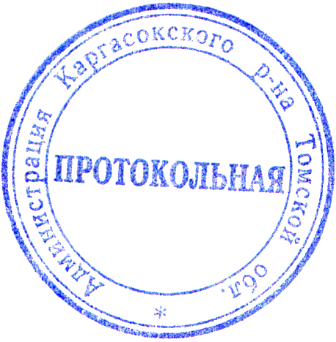 И. о. Главы Каргасокского района                                                                                     С.И. Герасимов Н.А. Веклич8 (338253) 2-12-88И. о. Главы Каргасокского района                                                                                     С.И. Герасимов Н.А. Веклич8 (338253) 2-12-88Приложение к распоряжению Администрации Каргасокского района от 12.04.2023 № 170Положение о Единой дежурно-диспетчерской службемуниципального образования «Каргасокский район»1. Термины, определения и сокращения1.1. В настоящем положении о Единой дежурно-диспетчерской службе муниципального образования «Каргасокский район» применены следующие сокращения:АИУС РСЧС – автоматизированная информационно-управляющая система единой государственной системы предупреждения и ликвидации чрезвычайных ситуаций;АПК «Безопасный город» - аппаратно-программный комплекс «Безопасный город»;АРМ – автоматизированное рабочее место;АТС – автоматическая телефонная станция;ГЛОНАСС – глобальная навигационная спутниковая система;ГО – гражданская оборона;ГУ – Главное управление;ДДС-дежурно-диспетчерская служба;ЕДДС – Единая дежурно-диспетчерская служба муниципального образования;ИС «Атлас опасностей и рисков» - информационная система «Атлас опасностей и рисков», сегмент АИУС РСЧС;ИСДМ-Рослесхоз – информационная система дистанционного мониторинга лесных пожаров Федерального агентства лесного хозяйства;КСА – комплекс средств автоматизации;КЧС и ОПБ – комиссия по предупреждению и ликвидации чрезвычайных ситуаций и обеспечению пожарной безопасности;ЛВС – локальная вычислительная сеть;МКА ЖХК – федеральная система мониторинга и контроля устранения аварий и инцидентов на объектах жилищно-коммунального хозяйства;МП «Термические точки» - мобильное приложение «Термические точки»;МФУ – многофункциональное устройство;МЧС России – Министерство Российской Федерации по делам гражданской обороны, чрезвычайным ситуациям и ликвидации последствий стихийных бедствий;ОДС – оперативная дежурная смена;ОИВС – орган исполнительной власти субъекта Российской Федерации;ОМСУ – орган местного самоуправления;ПОО – потенциально опасные объекты;РСЧС – единая государственная система по предупреждению и ликвидации чрезвычайных ситуаций;Система – 112 – система обеспечения вызова экстренных оперативных служб по единому номеру «112»;УКВ/КВ – ультракороткие волны/короткие волны;ФОИВ – федеральный орган исполнительной власти Российский Федерации;ЦУКС – центр управления в кризисных ситуациях;ЭОС – экстренные оперативные службы; ЧС – чрезвычайная ситуация.1.2. В настоящем положении о ЕДДС определены следующие термины с соответствующим определениями:гражданская оборона – система мероприятий по подготовке к защите и по защите населения, материальных и культурных ценностей на территории Российской Федерации от опасностей, возникающих при военных конфликтах или вследствие этих конфликтов, а также при чрезвычайных ситуациях природного и техногенного характера; информирование населения о чрезвычайных ситуациях – это доведение до населения через средства массовой информации и по иным каналам информации о прогнозируемых и возникших чрезвычайных ситуациях, принимаемых мерах по обеспечению безопасности населения и территорий, приемах и способах защиты, а также проведение пропаганды знаний в области гражданской обороны, защиты населения и территорий от чрезвычайных ситуаций, в том числе обеспечения людей на водных объектах, и обеспечения пожарной безопасности;«личный кабинет ЕДДС» - инструмент (раздел) ИС «Атлас опасностей и рисков», который позволяет автоматизировать обмен оперативной и плановой информацией в области защиты населения и территорий от ЧС (происшествий между органами повседневного управления муниципального, регионального и федерального уровней;МП «Термические точки» - платформа для визуального отображения данных, полученных с применением системы космического мониторинга чрезвычайных ситуаций МЧС России, система осуществляет раннее обнаружение очагов природных пожаров;оповещение населения о чрезвычайных ситуациях –это доведение до населения сигналов оповещения и экстренной информации об опасностях, возникающих при угрозе возникновения или возникновении чрезвычайных ситуаций природного и техногенного характера, а также при ведении поенных действий или вследствие этих действий, о правилах повеления населения и необходимости проведения мероприятий по защите;сигнал оповещения – команда для проведения мероприятий по гражданской обороне и защите населения от чрезвычайных ситуаций природного и техногенного характера органами управления и силами гражданской обороны и единой государственной системы предупреждения и ликвидации чрезвычайных ситуаций, а также для применения населением средств и способов защиты;экстренные оперативные службы – служба пожарной охраны, служба реагирования в чрезвычайных ситуациях, полиция, служба скорой медицинской помощи, аварийная служба газовой сети».2. Общие положения2.1. Настоящее положение определяет основные задачи, функции и полномочия Единой дежурно-диспетчерской службы муниципального образования «Каргасокский район» (далее- ЕДДС).2.2. ЕДДС осуществляет обеспечения деятельности Администрации Каргасокского района в области:защиты населения и территории от ЧС;управлениями силами и средствами РСЧС, предназначенными и привлекаемыми для предупреждения и ликвидации ЧС, а также в условиях ведения ГО;организации информационного взаимодействия федеральных органов исполнительной власти, органов исполнительной власти Томской области, органов местного самоуправления и организаций при осуществлении мер информационной поддержки принятия и решений и при решении задач в области защиты населения и территории от ЧС и ГО; оповещения и информирования населения о ЧС;координации деятельности органов повседневного управления РСЧС муниципального уровня.2.3. Общее руководство ЕДДС осуществляет заместитель Главы Каргасокского района по общественной безопасности – начальник отдела общественной безопасности Администрации Каргасокского района, непосредственное – главный специалист по гражданской обороне и чрезвычайным ситуациям – начальник ЕДДС. Координацию деятельности ЕДДС в области гражданской обороны и защиты населения и территорий от ЧС природного и техногенного характера осуществляет ЦУКС ГУ МЧС России по Томской области.2.4. ЕДДС муниципального образования «Каргасокский район» обеспечивает координацию всех ДДС Каргасокского районного звена Территориальной подсистемы единой государственной системы предупреждения и ликвидации чрезвычайных ситуаций Томской области независимо от их ведомственной принадлежности и форм собственности по вопросам сбора, обработки, анализа и обмена информацией об угрозе возникновения ЧС (происшествий), а также является координирующим органом по вопросам совместных действий ДДС в ЧС и при реагировании на ЧС (происшествия).2.5. ЕДДС осуществляет свою деятельность во взаимодействии с постоянно действующими органами и органами повседневного управления РСЧС регионального, муниципального и объектового уровня, организациями (подразделениями) органов исполнительной власти Томской области, обеспечивающими деятельность этих органов в области защиты населения и территорий от ЧС (происшествий), ДДС действующими на территории муниципального образования «Каргасокский район» и ЕДДС соседних муниципальных образований.Порядок взаимодействия регулируется в соответствии с постановлением Правительства Российской Федерации от 24.03.1997 N 334 "О Порядке сбора и обмена в Российской Федерации информацией в области защиты населения и территорий от чрезвычайных ситуаций природного и техногенного характера", постановлением Правительства Российской Федерации от 28.12.2020 N 2322 "О Порядке взаимодействия федеральных органов исполнительной власти, органов исполнительной власти субъекта Российской Федерации, органов местного самоуправления с операторами связи и редакциями средств массовой информации в целях оповещения населения о возникающих опасностях", приказом МЧС России от 26.08.2009 N 496 "Об утверждении Положения о системе и порядке информационного обмена в рамках единой государственной системы предупреждения и ликвидации чрезвычайных ситуаций" (зарегистрирован в Минюсте России 15.10.2009, N 15039), приказом МЧС России от 05.07.2021 N 429 "Об установлении критериев информации о чрезвычайных ситуациях природного и техногенного характера" (зарегистрирован в Минюсте России 16.09.2021, N 65025), приказом МЧС России от 05.07.2021 N 430 "Об утверждении Правил обеспечения Центрами управления в кризисных ситуациях территориальных органов МЧС России координации деятельности органов повседневного управления единой государственной системы предупреждения и ликвидации чрезвычайных ситуаций и органов управления гражданской обороной, организации информационного взаимодействия федеральных органов исполнительной власти, органов исполнительной власти субъектов Российской Федерации, органов местного самоуправления и организаций на межрегиональном и региональном уровнях" (зарегистрирован в Минюсте России 27.09.2021, N 65150), приказом МЧС России от 11.01.2021 N 2 "Об утверждении Инструкции о сроках и формах представления информации в области защиты населения и территорий от чрезвычайных ситуаций природного и техногенного характера" (зарегистрирован в Минюсте России 15.03.2021, N 62744), законами и иными нормативными правовыми актами Томской области, другими нормативными документами в области информационного взаимодействия, а также соглашениями и регламентами об информационном взаимодействии, подписанными в установленном порядке.2.6. ЕДДС в своей деятельности руководствуется Конституцией Российской Федерации, общепризнанными принципами и нормами международного права, международными договорами Российской Федерации, федеральными конституционными законами, федеральными законами, актами Президента Российской Федерации и Правительства Российской Федерации, а также нормативными правовыми актами Министерства Российской Федерации по делам гражданской обороны, чрезвычайным ситуациям и ликвидации последствий стихийных бедствий, нормативными правовыми актами Томской области и Администрации Каргасокского района, а также настоящим положением о ЕДДС.3. Основные задачи ЕДДСЕДДС выполняет следующие основные задачи: обеспечение координации сил и средств РСЧС и ГО, из совместных действий, расположенных на территории муниципального образования «Каргасокский район», доведение до них задач при подготовке и выполнении мероприятий по ГО, угрозе или возникновении ЧС (происшествий), а также по локализации и ликвидации последствий пожаров. Аварий, стихийных бедствий и других ЧС (происшествий), доведение информации о принятии необходимых экстренных мер и решений в соответствии с Планом действий по предупреждению и ликвидации ЧС муниципального образования «Каргасокский район», Планом гражданской обороны и защиты населения муниципального образования «Каргасокский район»;обеспечение организации информационного взаимодействия при решении задач в области защиты населения и территорий от ЧС и ГО, а также при осуществлении мер информационной поддержки принятия решений в области защиты населения и территорий от ЧС и ГО, с использованием информационных систем, в том числе через «Личный кабинет ЕДДС»;прием и передача сигналов оповещения и экстренной информации, сигналов (распоряжений) на изменение режим функционирования органов управления и сил Каргасокского звена территориальной подсистемы РСЧС;прием от населения, организаций технических систем или иных источников информации об угрозе возникновения или возникновении ЧС (происшествия), анализ и оценка достоверности поступившей информации;оповещение и информирование руководящего состава Администрации Каргасокского района, органов управления и сил РСЧС муниципального уровня, ДДС о ЧС (происшествии);обеспечение оповещения и информирования населения о ЧС (происшествии);информирование ДДС, сил РСЧ, привлекаемых к предупреждению ЧС, а также ликвидации ЧС (происшествия), об обстановке, принятых и рекомендуемых мерах;мониторинг, анализ прогнозирование, оценка и контроль сложившейся обстановки на основе информации, поступающей от различных информационных систем и оконечных устройств, в пределах своих полномочий;регистрация и документирование всех входящих и исходящих сообщений и вызовов, обобщение информации о произошедших ЧС (происшествиях) (за сутки дежурства), ходе работ по их ликвидации и представление соответствующих донесений (докладов) по подчиненности, формирование, формирование отчетов по поступившей информации;организация реагирования на вызовы (сообщения о происшествиях), поступающих по всем имеющимся видам и каналам связи, в том числе через систему – 112 и контроля результатов реагирования;взаимодействие в зоне своей ответственности с дежурными службами территориальных (местных) гарнизонов для оперативного предупреждения об угрозах возникновения или возникновении ЧС природного и техногенного характера.  Приложение к распоряжению Администрации Каргасокского района от 12.04.2023 № 170Положение о Единой дежурно-диспетчерской службемуниципального образования «Каргасокский район»1. Термины, определения и сокращения1.1. В настоящем положении о Единой дежурно-диспетчерской службе муниципального образования «Каргасокский район» применены следующие сокращения:АИУС РСЧС – автоматизированная информационно-управляющая система единой государственной системы предупреждения и ликвидации чрезвычайных ситуаций;АПК «Безопасный город» - аппаратно-программный комплекс «Безопасный город»;АРМ – автоматизированное рабочее место;АТС – автоматическая телефонная станция;ГЛОНАСС – глобальная навигационная спутниковая система;ГО – гражданская оборона;ГУ – Главное управление;ДДС-дежурно-диспетчерская служба;ЕДДС – Единая дежурно-диспетчерская служба муниципального образования;ИС «Атлас опасностей и рисков» - информационная система «Атлас опасностей и рисков», сегмент АИУС РСЧС;ИСДМ-Рослесхоз – информационная система дистанционного мониторинга лесных пожаров Федерального агентства лесного хозяйства;КСА – комплекс средств автоматизации;КЧС и ОПБ – комиссия по предупреждению и ликвидации чрезвычайных ситуаций и обеспечению пожарной безопасности;ЛВС – локальная вычислительная сеть;МКА ЖХК – федеральная система мониторинга и контроля устранения аварий и инцидентов на объектах жилищно-коммунального хозяйства;МП «Термические точки» - мобильное приложение «Термические точки»;МФУ – многофункциональное устройство;МЧС России – Министерство Российской Федерации по делам гражданской обороны, чрезвычайным ситуациям и ликвидации последствий стихийных бедствий;ОДС – оперативная дежурная смена;ОИВС – орган исполнительной власти субъекта Российской Федерации;ОМСУ – орган местного самоуправления;ПОО – потенциально опасные объекты;РСЧС – единая государственная система по предупреждению и ликвидации чрезвычайных ситуаций;Система – 112 – система обеспечения вызова экстренных оперативных служб по единому номеру «112»;УКВ/КВ – ультракороткие волны/короткие волны;ФОИВ – федеральный орган исполнительной власти Российский Федерации;ЦУКС – центр управления в кризисных ситуациях;ЭОС – экстренные оперативные службы; ЧС – чрезвычайная ситуация.1.2. В настоящем положении о ЕДДС определены следующие термины с соответствующим определениями:гражданская оборона – система мероприятий по подготовке к защите и по защите населения, материальных и культурных ценностей на территории Российской Федерации от опасностей, возникающих при военных конфликтах или вследствие этих конфликтов, а также при чрезвычайных ситуациях природного и техногенного характера; информирование населения о чрезвычайных ситуациях – это доведение до населения через средства массовой информации и по иным каналам информации о прогнозируемых и возникших чрезвычайных ситуациях, принимаемых мерах по обеспечению безопасности населения и территорий, приемах и способах защиты, а также проведение пропаганды знаний в области гражданской обороны, защиты населения и территорий от чрезвычайных ситуаций, в том числе обеспечения людей на водных объектах, и обеспечения пожарной безопасности;«личный кабинет ЕДДС» - инструмент (раздел) ИС «Атлас опасностей и рисков», который позволяет автоматизировать обмен оперативной и плановой информацией в области защиты населения и территорий от ЧС (происшествий между органами повседневного управления муниципального, регионального и федерального уровней;МП «Термические точки» - платформа для визуального отображения данных, полученных с применением системы космического мониторинга чрезвычайных ситуаций МЧС России, система осуществляет раннее обнаружение очагов природных пожаров;оповещение населения о чрезвычайных ситуациях –это доведение до населения сигналов оповещения и экстренной информации об опасностях, возникающих при угрозе возникновения или возникновении чрезвычайных ситуаций природного и техногенного характера, а также при ведении поенных действий или вследствие этих действий, о правилах повеления населения и необходимости проведения мероприятий по защите;сигнал оповещения – команда для проведения мероприятий по гражданской обороне и защите населения от чрезвычайных ситуаций природного и техногенного характера органами управления и силами гражданской обороны и единой государственной системы предупреждения и ликвидации чрезвычайных ситуаций, а также для применения населением средств и способов защиты;экстренные оперативные службы – служба пожарной охраны, служба реагирования в чрезвычайных ситуациях, полиция, служба скорой медицинской помощи, аварийная служба газовой сети».2. Общие положения2.1. Настоящее положение определяет основные задачи, функции и полномочия Единой дежурно-диспетчерской службы муниципального образования «Каргасокский район» (далее- ЕДДС).2.2. ЕДДС осуществляет обеспечения деятельности Администрации Каргасокского района в области:защиты населения и территории от ЧС;управлениями силами и средствами РСЧС, предназначенными и привлекаемыми для предупреждения и ликвидации ЧС, а также в условиях ведения ГО;организации информационного взаимодействия федеральных органов исполнительной власти, органов исполнительной власти Томской области, органов местного самоуправления и организаций при осуществлении мер информационной поддержки принятия и решений и при решении задач в области защиты населения и территории от ЧС и ГО; оповещения и информирования населения о ЧС;координации деятельности органов повседневного управления РСЧС муниципального уровня.2.3. Общее руководство ЕДДС осуществляет заместитель Главы Каргасокского района по общественной безопасности – начальник отдела общественной безопасности Администрации Каргасокского района, непосредственное – главный специалист по гражданской обороне и чрезвычайным ситуациям – начальник ЕДДС. Координацию деятельности ЕДДС в области гражданской обороны и защиты населения и территорий от ЧС природного и техногенного характера осуществляет ЦУКС ГУ МЧС России по Томской области.2.4. ЕДДС муниципального образования «Каргасокский район» обеспечивает координацию всех ДДС Каргасокского районного звена Территориальной подсистемы единой государственной системы предупреждения и ликвидации чрезвычайных ситуаций Томской области независимо от их ведомственной принадлежности и форм собственности по вопросам сбора, обработки, анализа и обмена информацией об угрозе возникновения ЧС (происшествий), а также является координирующим органом по вопросам совместных действий ДДС в ЧС и при реагировании на ЧС (происшествия).2.5. ЕДДС осуществляет свою деятельность во взаимодействии с постоянно действующими органами и органами повседневного управления РСЧС регионального, муниципального и объектового уровня, организациями (подразделениями) органов исполнительной власти Томской области, обеспечивающими деятельность этих органов в области защиты населения и территорий от ЧС (происшествий), ДДС действующими на территории муниципального образования «Каргасокский район» и ЕДДС соседних муниципальных образований.Порядок взаимодействия регулируется в соответствии с постановлением Правительства Российской Федерации от 24.03.1997 N 334 "О Порядке сбора и обмена в Российской Федерации информацией в области защиты населения и территорий от чрезвычайных ситуаций природного и техногенного характера", постановлением Правительства Российской Федерации от 28.12.2020 N 2322 "О Порядке взаимодействия федеральных органов исполнительной власти, органов исполнительной власти субъекта Российской Федерации, органов местного самоуправления с операторами связи и редакциями средств массовой информации в целях оповещения населения о возникающих опасностях", приказом МЧС России от 26.08.2009 N 496 "Об утверждении Положения о системе и порядке информационного обмена в рамках единой государственной системы предупреждения и ликвидации чрезвычайных ситуаций" (зарегистрирован в Минюсте России 15.10.2009, N 15039), приказом МЧС России от 05.07.2021 N 429 "Об установлении критериев информации о чрезвычайных ситуациях природного и техногенного характера" (зарегистрирован в Минюсте России 16.09.2021, N 65025), приказом МЧС России от 05.07.2021 N 430 "Об утверждении Правил обеспечения Центрами управления в кризисных ситуациях территориальных органов МЧС России координации деятельности органов повседневного управления единой государственной системы предупреждения и ликвидации чрезвычайных ситуаций и органов управления гражданской обороной, организации информационного взаимодействия федеральных органов исполнительной власти, органов исполнительной власти субъектов Российской Федерации, органов местного самоуправления и организаций на межрегиональном и региональном уровнях" (зарегистрирован в Минюсте России 27.09.2021, N 65150), приказом МЧС России от 11.01.2021 N 2 "Об утверждении Инструкции о сроках и формах представления информации в области защиты населения и территорий от чрезвычайных ситуаций природного и техногенного характера" (зарегистрирован в Минюсте России 15.03.2021, N 62744), законами и иными нормативными правовыми актами Томской области, другими нормативными документами в области информационного взаимодействия, а также соглашениями и регламентами об информационном взаимодействии, подписанными в установленном порядке.2.6. ЕДДС в своей деятельности руководствуется Конституцией Российской Федерации, общепризнанными принципами и нормами международного права, международными договорами Российской Федерации, федеральными конституционными законами, федеральными законами, актами Президента Российской Федерации и Правительства Российской Федерации, а также нормативными правовыми актами Министерства Российской Федерации по делам гражданской обороны, чрезвычайным ситуациям и ликвидации последствий стихийных бедствий, нормативными правовыми актами Томской области и Администрации Каргасокского района, а также настоящим положением о ЕДДС.3. Основные задачи ЕДДСЕДДС выполняет следующие основные задачи: обеспечение координации сил и средств РСЧС и ГО, из совместных действий, расположенных на территории муниципального образования «Каргасокский район», доведение до них задач при подготовке и выполнении мероприятий по ГО, угрозе или возникновении ЧС (происшествий), а также по локализации и ликвидации последствий пожаров. Аварий, стихийных бедствий и других ЧС (происшествий), доведение информации о принятии необходимых экстренных мер и решений в соответствии с Планом действий по предупреждению и ликвидации ЧС муниципального образования «Каргасокский район», Планом гражданской обороны и защиты населения муниципального образования «Каргасокский район»;обеспечение организации информационного взаимодействия при решении задач в области защиты населения и территорий от ЧС и ГО, а также при осуществлении мер информационной поддержки принятия решений в области защиты населения и территорий от ЧС и ГО, с использованием информационных систем, в том числе через «Личный кабинет ЕДДС»;прием и передача сигналов оповещения и экстренной информации, сигналов (распоряжений) на изменение режим функционирования органов управления и сил Каргасокского звена территориальной подсистемы РСЧС;прием от населения, организаций технических систем или иных источников информации об угрозе возникновения или возникновении ЧС (происшествия), анализ и оценка достоверности поступившей информации;оповещение и информирование руководящего состава Администрации Каргасокского района, органов управления и сил РСЧС муниципального уровня, ДДС о ЧС (происшествии);обеспечение оповещения и информирования населения о ЧС (происшествии);информирование ДДС, сил РСЧ, привлекаемых к предупреждению ЧС, а также ликвидации ЧС (происшествия), об обстановке, принятых и рекомендуемых мерах;мониторинг, анализ прогнозирование, оценка и контроль сложившейся обстановки на основе информации, поступающей от различных информационных систем и оконечных устройств, в пределах своих полномочий;регистрация и документирование всех входящих и исходящих сообщений и вызовов, обобщение информации о произошедших ЧС (происшествиях) (за сутки дежурства), ходе работ по их ликвидации и представление соответствующих донесений (докладов) по подчиненности, формирование, формирование отчетов по поступившей информации;организация реагирования на вызовы (сообщения о происшествиях), поступающих по всем имеющимся видам и каналам связи, в том числе через систему – 112 и контроля результатов реагирования;взаимодействие в зоне своей ответственности с дежурными службами территориальных (местных) гарнизонов для оперативного предупреждения об угрозах возникновения или возникновении ЧС природного и техногенного характера.  